Kepada Yth, Ketua/sekertaris Program Studi Desain Produk Dengan Hormat, Saya yang bertanda tangan di bawah iniNama mahasiswa		:  _________________________________________NIM			:  _________________________________________Jumlah SKS		:  _____SKS	IPK:_____No telepon		:  ____________________   Email	: __________________________________	Mengajukan Tugas Akhir dengan mata kuliah lainnya (maksimal 2 mata kuliah atau 6 SKS), dengan rincian sebagai berikut:	Mata Kuliah 1	: ______________________________________     _____ SKSMata Kuliah 2	: ______________________________________     _____ SKSSaya berjanji akan bersungguh-sungguh dalam menyelesaikan seluruh mata kuliah yang saya ambil besamaan dengan Tugas AKhir.  Apabila dalam pelaksanaannya ternyata salah ada mata kuliah tersebut yang dinyatakan tidak lulus maka saya siap menanggung konsekwensinya, yaitu nilai Tugas Akhir akan di tangguhkan dan mengulang seluruh mata kuliah tersebut pada semester selanjutnya. Demikian surat perjanjian ini dibuat dalam keadaan sehat jasmani dan rohani, untuk dipergunakan sebagaimana mestinya.Jakarta, _________________________									Mengetahui,Calon Peserta Tugas Akhir						Kaprodi Desain Produk         Materai Rp. 10.000        ___________________________						___________________________Nama Jelas Dan Tanda Tangan						Nama Jelas Dan Tanda Tangan*) Form perjanjian ini dan kelengkapan berkas lainnya dijadikan satu dan diserahkan ke petugas TU maksimal pk.16.00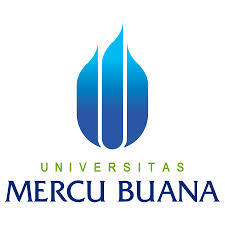 FORM SURAT PERJANJIAN TUGAS AKHIRPROGRAM STUDI DESAIN PRODUKFAKULTAS DESAIN DAN SENI KREATIFUNIVERSITAS MERCU BUANA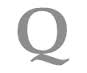 No. Dokumen010 423 4 46 00DistribusiDistribusiDistribusiDistribusiDistribusiDistribusiTanggal efektif7 Maret 2005